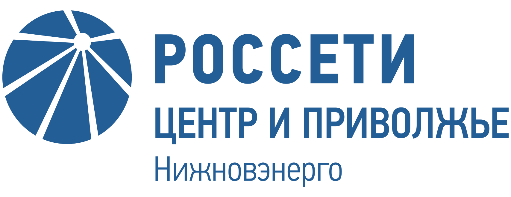 Пресс-релиз18 июля 2019 г.                                                                                                    г. Нижний НовгородНижновэнерго напоминает о мерах безопасности вблизи энергообъектов в летний периодВ охранных зонах энергообъектов запрещены любые действия, которые могут нарушить работу электросетевого комплекса и причинить вред жизни и здоровью граждан. В летний период энергетики в очередной раз напоминают о необходимости соблюдать меры безопасности во время рыбалки и держаться в стороне от воздушных линий электропередачи. На опорах ЛЭП вблизи водоемов размещаются специальные предупреждающие знаки о запрете рыбной ловли, а в рыболовных магазинах распространяются полиграфические материалы, информирующие о правилах безопасной рыбалки.Приведем несколько простых правил безопасной рыбалки:- выбирайте для рыбной ловли места вдали от ЛЭП, трансформаторных подстанций и иных энергообъектов. Забрасывать блесны и другие снасти вблизи линий электропередачи опасно: мокрая леска — хороший проводник тока. Зацепившись снастью за провод, можно попасть под напряжение. Для того чтобы получить смертельный удар, необязательно даже прикасаться к токоведущим частям. При высоком напряжении электрический ток может «пробить» воздушный промежуток длиной от нескольких десятков сантиметров до нескольких метров. При повышенной влажности воздуха опасное расстояние возрастает. - под ЛЭП смертельно опасно поднимать удилища или нести их на плече. Следует проносить удилище в собранном виде или опустив его параллельно земле. - следует избегать приближения к линиям электропередачи при использовании удилищ из углепластика, отдавайте предпочтение удилищам с гладкой поверхностью, на которой вода не образует токопроводящую пленку. Если удилище мокрое или грязное, оно лучше проводит электрический ток.- рыбалка в грозу недопустима! При приближении грозы немедленно покиньте водоем и уйдите как можно дальше от береговой линии, т.к. вода является хорошим проводником электрического тока: удар молнии распространяется вокруг водоема в радиусе 100 метров. Удочка, как любой высокий одиноко стоящий предмет, обладает свойством притягивать электрический разряд.  - рядом с энергообъектами запрещено делать причалы для лодок, устанавливать палатки и разводить костры.Нижновэнерго напоминает, что охранными зонами энергообъектов являются следующие земельные участки и воздушные пространства: расположение зон по обе стороны от крайних проводов линий электропередачи на расстоянии 2-х метров (для ВЛ 0,4 кВ), 10 метров – для ВЛ 10 кВ; 15 метров – для ВЛ 35 кВ и 20 метров – для ВЛ 110 кВ. В охранных зонах запрещены любые действия, которые могут нарушить безопасную работу объектов электросетевого комплекса, и привести к их повреждению или уничтожению, и (или) повлечь за собой причинение вреда жизни и здоровью граждан, имуществу физических или юридических лиц, а также нанести экологический ущерб и стать причиной пожара. Кроме того, в охранных зонах электроустановок не допускается запускать любые летательные аппараты, в том числе воздушных змеев и спортивные авиамодели.Уважаемые нижегородцы, соблюдайте необходимые меры предосторожности вблизи энергообъектов! Обо всех нарушениях и повреждениях в электросетевом комплексе сообщайте в Контакт-центр по номеру 8-800-100-33-00 или по телефону, указанному на дверях трансформаторной подстанции в вашем населенном пункте, а также в администрацию муниципального образования или в единую дежурно-диспетчерскую службу муниципального образования по номеру 112.«Россети Центр и Приволжье Нижновэнерго» оказывает услуги по передаче электроэнергии и технологическому присоединению к электросетям в Нижегородской области. В состав «Россети Центр и Приволжье Нижновэнерго» входят 9 производственных отделений (ПО), которые обслуживают территорию площадью 76,6 тысяч квадратных километров с населением 3,3 миллиона человек.«Россети Центр и Приволжье» – дочернее общество крупнейшей в Российской Федерации энергокомпании ПАО «Россети». «Россети Центр и Приволжье» является основным поставщиком услуг по передаче электроэнергии и технологическому присоединению к электросетям во Владимирской, Ивановской, Калужской, Кировской, Нижегородской, Рязанской, Тульской областях, в Республике Марий Эл и Удмуртской Республике. Под управлением «Россети Центр и Приволжье» находится 273 тыс. км воздушных и кабельных линий электропередачи, свыше 1,5 тыс. подстанций 35-220 кВ, 64 тыс. трансформаторных подстанций 6-35/0,4 кВ и распределительных пунктов 6-10 кВ. Общая мощность этих энергообъектов превышает 42,5 тыс. МВА. Трудовой коллектив энергокомпании насчитывает более 22,3 тыс. человек.Компания «Россети» является оператором одного из крупнейших электросетевых комплексов в мире. Управляет 2,35 млн км линий электропередачи, 507 тыс. подстанций трансформаторной мощностью более 792 ГВА. В 2018 году полезный отпуск электроэнергии потребителям составил 761,5 млрд кВт∙ч. Численность персонала группы компаний «Россети» - 220 тыс. человек. Имущественный комплекс ПАО «Россети» включает 35 дочерних и зависимых обществ, в том числе 15 межрегиональных, и магистральную сетевую компанию. Контролирующим акционером является государство в лице Федерального агентства по управлению государственным имуществом РФ, владеющее 88,04 % долей в уставном капитале.Отдел по связям с общественностью «Россети Центр и Приволжье Нижновэнерго»Смирнов Вячеслав        Тел., факс: (831) 431-85-38,        +7-909-285-61-54         E-mail: Smirnov.VVl@nn.mrsk